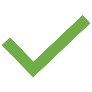 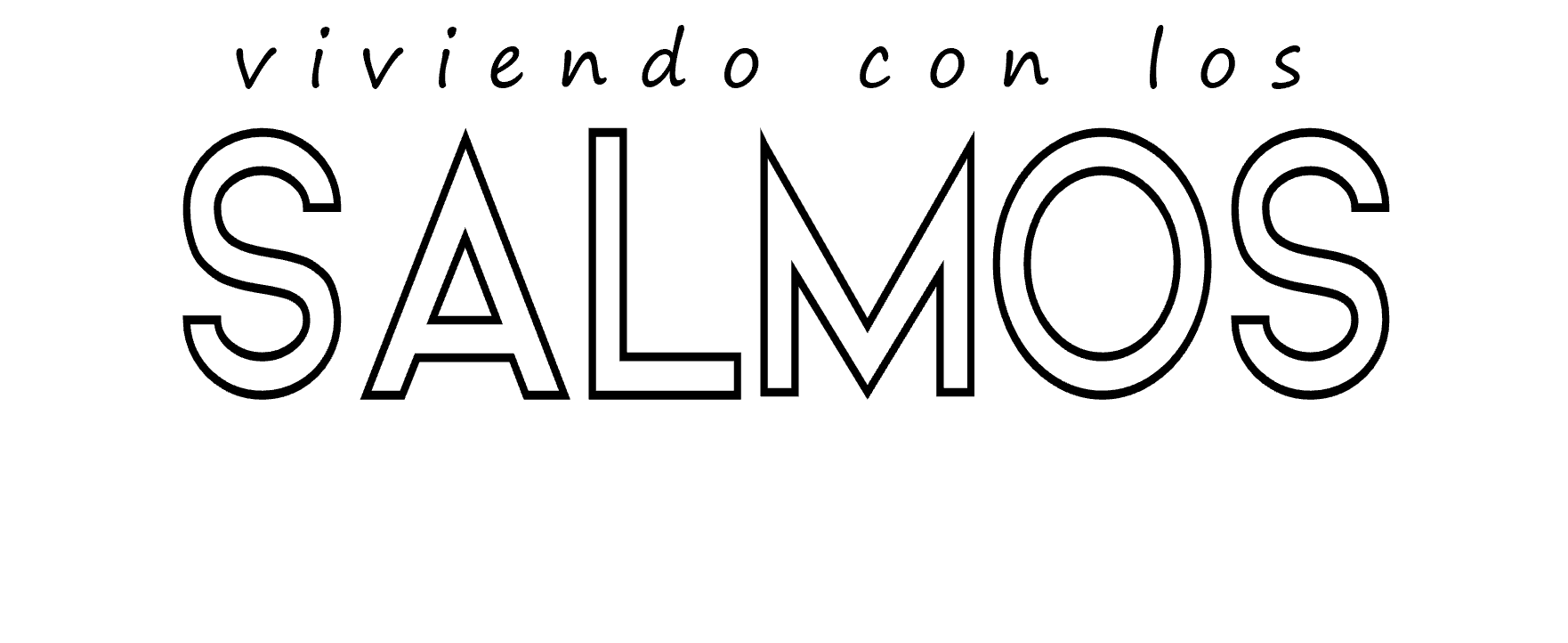 Iglesia de Cristo de Embry HillsInvierno 2023Mason BroadwellResumenLos Salmos son un registro de las oraciones y alabanzas del pueblo fiel de Dios. Nos enseñan cómo responde el pueblo de Dios a los altibajos emocionales del servicio a Jehová. Cuando vivimos con los salmos, estaremos mejor preparados para imitar la fe de los salmistas en nuestros propios momentos de crisis y alegría.Objetivos del cursoAumentar nuestro beneficio espiritual al leer los salmos.Mejorar nuestro vocabulario de oración, alabanza y edificación.Aprender a pensar como hombres de fe aprobadaComprender cuándo y cómo leer salmos de varios géneros.Mejorar nuestra vida de oración absorbiendo e imitando los salmos.Entender la estructura e integridad del libro de los Salmos.CalendarioTrabajo de memoria (pruebas antes de clase)¿Cuáles son los dos temas clave del libro de los Salmos?La observación de la LeyEl reinado¿Cuáles salmos componen cada libro?Libro 1: 1-41Libro 2: 42-72Libro 3: 73-89Libro 4: 90-106Libro 5: 107-150¿Cuál es el cambio general de tono desde el principio hasta el final del libro de los Salmos?De lamento hacia alabanza¿Cuáles salmos se citan o se aluden con mayor frecuencia en el Nuevo Testamento?Salmo 110 – 22 vecesSalmo 118 – 11 vecesSalmo 69 – 10 vecesSalmo 2 – 7 vecesSalmo 22 – 7 vecesLección 1Ideas grandes del libro de los SalmosObjetivosMencionar dos temas que se encuentran en todo el libro de los Salmos.Describir el cambio en el enfoque del tema del "reinado" desde el principio hasta el final del libro.Explicar el lugar de los Salmos en el Antiguo Testamento y en la literatura de la sabiduríaPreguntas de texto¿Qué hace el justo, según el Salmo 1:1-2?¿Cuál es la recompensa que se promete a la persona justa que hace estas cosas, v.3?¿Qué cree usted que significa que “Jehová conoce el camino de los justos”, v.6? ¿Con qué se contrasta en este versículo?Describa lo que cada personaje hace o dice en el Salmo 2.Reyes de la tierra y sus pueblos, vv.1-3 –Jehová, vv.4-6 –El Ungido de Jehová, vv.7-9 –¿Cómo describe Jehová Su relación con el Rey ungido, v.7?¿Qué expresión concluye el Salmo 2? ¿En qué otro lugar de nuestra lectura aparece esta frase?Preguntas de reflexión¿En qué momentos de su vida sería útil el Salmo 1? Al leer o meditar en él, ¿qué le recordaría a hacer?¿A qué libro del Antiguo Testamento suena más el Salmo 1? Explique su respuesta.¿Quién es el Rey ungido en el Salmo 2? Explique su respuesta.¿En qué momentos de su vida sería útil el Salmo 2? Al leer o meditar en él, ¿qué le recordaría a hacer?¿Qué ideas, personajes o acciones ocurren tanto en el Salmo 1 como en el Salmo 2?Leyendo juntos los Salmos 1 y 2, ¿qué exige Dios de su pueblo?Lección 2Estructura y poesía de los SalmosObjetivosIdentificar los salmos en cada uno de los 5 libros de SalmosExplicar en qué se diferencia el paralelismo de la repetición.Nombrar dos formas en que el paralelismo nos ayuda a comprender mejor una ideaPreguntas de texto¿Qué partes del orador se conmueven con el deseo de adorar, según el Salmo 84:2?¿Cuál es la imagen descrita en el v.3? ¿Qué deseo del salmista representa esta imagen?Busque la frase en el versículo indicado que tiene el mismo significado que la frase dada.84:8 – Oye mi oración – escucha84:3 – El gorrión ha hallado casa –84:11 – Sol y escudo es Jehová Dios –¿Qué frase se repite 3 veces en el Salmo 84? ¿Qué es diferente cada vez que se usa la frase?En el Salmo 136, ¿qué frase se repite al final de cada versículo?Busque las frases en los versos indicados que tienen el mismo significado que la frase dada.136:1-3 – Den gracias a Jehová – Den gracias al Dios de los dioses; …Señor de señores136:7-9 – El que hizo las grandes lumbreras –136:23-24 – El que se acordó de nosotros en nuestra humillación –¿Qué dos eventos del Antiguo Testamento usa el Salmo 136 para describir la misericordia de Dios?Preguntas de reflexión¿En qué momentos de su vida sería útil el Salmo 84? Al leer o meditar en él, ¿qué le recordaría a hacer?¿En qué momentos de su vida sería útil el Salmo 136? Al leer o meditar en él, ¿qué le recordaría a hacer?¿Cuál es el mensaje del Salmo 136?Lea el Salmo 72:20. ¿Qué significa este versículo? ¿Por qué cree que está incluido en el salmo?Lección 3Cómo encontrar el salmo que necesitoObjetivosNombrar al menos 3 géneros de salmosExplicar cómo los salmos pueden ayudarnos a tratar las emociones que surgen de diversas situaciones de la vida.Describir el cambio de tono y género al avanzar por el libro de los Salmos, y por qué ese cambio es significativoPreguntas de texto¿Cómo parece sentirse el salmista acerca de la disposición de Dios a ayudarlo al comienzo del Salmo 40? ¿Cómo parece sentirse al final?¿Qué ha hecho el salmista en su vida para demostrar su obediencia a Dios, vv.8-10?¿Qué problemas enfrenta el salmista, vv.12,14?¿Qué quiere el salmista que Dios haga, vv.13-16?¿Cómo parece sentirse el salmista acerca de la disposición de Dios a ayudarlo al comienzo del Salmo 77? ¿Cómo parece sentirse al final?En el Salmo 77, ¿a qué problema se enfrenta el salmista? ¿Qué quiere que Dios haga para resolver su problema?¿Dónde busca primero el salmista las respuestas a sus problemas, v.6? (Compárese con Salmo 42:8.)¿Qué considera finalmente el salmista para encontrar respuestas, vv.11-12? Específicamente, ¿qué evento recuerda el salmista, vv.13-20?Preguntas de reflexión¿En qué momentos de su vida sería útil el Salmo 40? Al leer o meditar en él, ¿qué le recordaría a hacer?¿En qué momentos de su vida sería útil el Salmo 77? Al leer o meditar en él, ¿qué le recordaría a hacer?Si nunca hubiera leído estos salmos, y los leyó por primera vez en un momento de crisis, ¿le animarían? Explique su respuesta.Lección 4Viviendo con los Salmos en momentos de sufrimientoObjetivosNombrar las 2 preguntas más comunes que se hacen en los salmos de lamentoEnumerar 2-3 pasajes del Nuevo Testamento que requieren que sepamos cómo lamentarnosDescribir la declaración de fe que siempre está presente en un lamento piadoso.Preguntas de textoEn el Salmo 38, ¿qué dificultades enfrenta el salmista? (Considere los vv.4, 11, 16, 19.)¿Quién afirma el salmista que es responsable de su sufrimiento, vv.1-3?¿Qué pide el salmista que Dios haga para arreglar sus problemas, vv.21-22?En el Salmo 60, ¿qué dificultades enfrenta el pueblo de Dios? (Considere los vv.1, 10, 11.)¿En qué se basa la esperanza del salmista, vv.6-8?¿Cómo parece sentirse el salmista acerca de la disposición de Dios a ayudarlo al comienzo del Salmo 60? ¿Cómo parece sentirse al final?Relacione estos lamentos del Nuevo Testamento con sus resúmenes.Preguntas de reflexión¿En qué momentos de su vida sería útil el Salmo 38? Al leer o meditar en él, ¿qué le recordaría a hacer?¿En qué momentos de su vida sería útil el Salmo 60? Al leer o meditar en él, ¿qué le recordaría a hacer?¿Qué tan seguros están los salmistas de que Dios les responderá? ¿En qué cree usted que se basa esa confianza?Lección 5Viviendo con los Salmos en momentos de iraObjetivosExplicar las dos perspectivas predominantes de cómo se expresa la justicia de Dios y cómo los 
salmos imprecatorios tratan esas perspectivasExplicar la relación entre los salmos imprecatorios y el juicio prometido en la Ley y los ProfetasPreguntas de textoEn el Salmo 69, ¿qué dificultades enfrenta el salmista? (Considere los vv.4,9,20-21.)¿Qué ora el salmista que les suceda a sus enemigos, vv.22-28?¿Por qué cree el salmista que Dios hará lo que le pide, v.33?En el Salmo 137, ¿dónde están los oradores y qué les está pasando, vv.1-4?¿Qué petición le hacen los oradores a Dios? En sus propias palabras, explique lo que están pidiendo.Lea los siguientes pasajes y determine contra quién se profetiza, qué castigo se les promete y la razón por la que serán castigados.Preguntas de reflexión¿Cuáles son algunos pasajes del Nuevo Testamento que nos llaman a estar indignados o molestos por el pecado?Con base en los castigos prometidos en la pregunta 6 anterior, ¿qué piden los salmistas? ¿Por qué quieren que sus enemigos sufran?Lea Éxodo 34:6-7. ¿A qué parte de la naturaleza revelada de Dios parecen apelar los Salmos 69 y 137? ¿Se han olvidado los salmistas de la compasión, la gracia y la misericordia de Dios? Explique su respuesta.Lección 6Viviendo con los Salmos en momentos de miedo y dudaObjetivosIdentificar de 3 a 5 imágenes que usan los salmos de confianza para describir la presencia de DiosEnumerar 2-3 circunstancias de la vida en las que un salmo de confianza sería útilPreguntas de textoEn el Salmo 27, ¿qué dificultades enfrenta el salmista? (Considere los vv.10,11-12.)¿Cómo se siente el salmista acerca de las dificultades que enfrenta, v.3? ¿Qué le da esta confianza?¿Qué le pide el salmista a Dios en el v.4? V.9? V.11?En el Salmo 73, ¿qué es lo que preocupa al salmista, vv.3-14? ¿Qué tanto le afecta esta crisis, v.2?¿Cómo resuelve el salmista su confusión y duda, v.17?¿Qué peticiones están implícitas en 73:24-25? (Pista: compare estos versículos con 27:4,9,11.)¿Qué palabras se usan para describir a Dios en estos salmos?Preguntas de reflexión¿Qué cree usted que quiere decir el salmista cuando dice que verá “la bondad del SEÑOR en la tierra de los vivientes” (27:13)? ¿Qué está seguro de que Dios hará?¿En qué se diferencian las peticiones de los salmistas en los Salmos 27 y 73 de las peticiones de los Salmos 38, 60, 69 y 137? ¿Se han ido las crisis? ¿Qué les ha sucedido a los salmistas para que cambien sus peticiones?¿En qué momentos de su vida sería útil el Salmo 27? Al leer o meditar en él, ¿qué le recordaría a hacer?¿En qué momentos de su vida sería útil el Salmo 73? Al leer o meditar en él, ¿qué le recordaría a hacer?Lección 7Viviendo con los Salmos en momentos de gratitudObjetivosEnumerar los 2 componentes clave de un salmo de acción de graciasExplicar cómo la gratitud del individuo afecta a la comunidad de creyentes.Preguntas de textoEn el Salmo 30, ¿de qué crisis ha rescatado Dios al salmista, vv.1-3?¿Cómo describe el salmista su liberación, vv.11-12?¿Cómo piensa el salmista expresar su gratitud, vv.4,12?En el Salmo 105, ¿de qué rescató Dios a Israel, v.25? ¿Qué forma tomó este odio, según Éxodo 1:8-16?Enumere 4 ejemplos específicos de Dios liberando a Israel que relata el salmo, vv.8-44.¿Qué actividades enumera el salmista como parte de dar gracias a Dios, vv.1-5?¿Qué efecto debe tener en los adoradores el recordar los prodigios de Dios y dar gracias por ellas, v.45?Preguntas de reflexión¿En qué momentos de su vida sería útil el Salmo 30? Al leer o meditar en él, ¿qué le recordaría a hacer?¿En qué momentos de su vida sería útil el Salmo 105? Al leer o meditar en él, ¿qué le recordaría a hacer?Basado en estos salmos, ¿es el dar gracias por la obra de Dios en nuestras vidas una actividad privada o pública? Explique su respuesta.¿Cuáles son algunas de las formas en que típicamente damos gracias a Dios? ¿En qué se parecen o se diferencian de lo que encontramos en los salmos?Lección 8Viviendo con los Salmos en momentos de alegríaObjetivosIdentificar los 2 temas principales de los salmos de alabanzaExplicar la diferencia entre la alabanza declarativa y la alabanza descriptiva.Preguntas de textoEn el Salmo 34, ¿quiénes dice el salmista que deben alabar a Dios, vv.1-3?¿A quiénes se dirige el salmista en el Salmo 34? ¿Cuál es su mensaje, vv.8-14?¿En qué parte del Nuevo Testamento se cita el Salmo 34:20? ¿Cómo nos ayuda el contexto de este salmo a entender ese pasaje del Nuevo Testamento?En el Salmo 103, ¿qué enumera el salmista como beneficios de una relación con Dios, vv.3-5?¿Qué beneficio amplía en los vv.6-13? ¿A qué historia del Antiguo Testamento hace referencia?¿Por qué tiene Dios compasión de nosotros, vv.14-18?¿En qué se basa la confianza del salmista en Dios, vv.19-22?¿A quiénes se dirige el salmista en el Salmo 103? ¿Cuál es su mensaje?Preguntas de reflexión¿En qué momentos de su vida sería útil el Salmo 34? Al leer o meditar en él, ¿qué le recordaría a hacer?¿En qué momentos de su vida sería útil el Salmo 103? Al leer o meditar en él, ¿qué le recordaría a hacer?¿Qué nos dicen los Salmos 34 y 103 sobre el sufrimiento y nuestra actitud hacia él? ¿Qué versículo o versículos del Nuevo Testamento dicen algo similar?Según estos salmos, ¿cómo beneficia la alabanza a quienes participan en ella?Lección 9Viviendo con los Salmos en momentos de aprendizajeObjetivosEnumerar 3 fuentes de sabiduría como se describe en los SalmosExplicar cómo los Salmos de sabiduría completan el ciclo de crecimiento espiritual que describen los salmos.Preguntas de textoEn el Salmo 78, ¿qué palabras o frases indican que va a haber enseñanza, vv.1-4?¿A quiénes se dirige el Salmo 78?¿Qué eventos en la historia de Israel usa el salmista para enseñar a sus oyentes?vv.5-8 –vv.12-16 –vv.18-32 –vv.42-53 –vv.54-55 –vv.67-72 –¿Qué lecciones espera el salmista que sus oyentes aprendan de los fracasos de Israel? (Considere vv.32,37,40-41, etc.)En el Salmo 127, ¿cuáles son los dos temas principales que trata el salmista?¿A quiénes se dirige el Salmo 127?Preguntas de reflexión¿En qué momentos de su vida sería útil el Salmo 78? Al leer o meditar en él, ¿qué le recordaría a hacer?¿En qué momentos de su vida sería útil el Salmo 127? Al leer o meditar en él, ¿qué le recordaría a hacer?Según estos salmos y su propia experiencia, ¿qué lecciones debemos aprender del fracaso? ¿Del éxito?¿Cómo se conectan los dos temas del Salmo 127? ¿Qué mensaje está comunicando el salmista?Lección 10Cánticos de ascensoObjetivosEnumerar los 3 temas de los cánticos de ascensoExplicar cómo los cánticos de ascenso modelan la adoración correcta para los adoradores bajo el 
Nuevo Testamento.Preguntas de textoLas siguientes frases se repiten a menudo en los cánticos de ascenso. Mire los Salmos 120-134 y busque los versículos donde ocurren.EJERCICIO EN CLASE: Busque ejemplos de los tres temas de los cánticos de ascenso en los siguientes salmos.¿Qué eventos en la historia relatan estos salmos?¿Qué eventos de la historia posterior de Israel harían que fuera especialmente importante para ellos recordar “entrar a Sus moradas” y “postrarse ante el estrado de Sus pies”, como en 132:7? (Ver Salmo 78:58.)Preguntas de reflexión¿Por qué cree usted que el escritor del Salmo 132 se enfoca en las promesas de Dios a David sobre el reinado mientras escribe sobre la adoración en el templo?Efesios 5:17-21 y Colosenses 3:16 enfatizan la necesidad de enseñarnos unos a otros la palabra de Dios en nuestro cantar. ¿Qué lecciones nos enseñan los cánticos de ascenso acerca de lo que deberíamos enseñarnos unos a otros?Lección 11Orando con los SalmosObjetivosEnumerar 3 oraciones del Nuevo Testamento que se basan en cierto salmo en particularDescribir cómo el estudio de los salmos puede mejorar nuestras oraciones.Preguntas de textoLea Lucas 1:46-55 e identifique al menos 6 salmos que María cita o alude en su oración.46 Entonces María dijo: «Mi alma engrandece al Señor,  
47  Y mi espíritu se regocija en Dios mi Salvador.  
48  Porque ha mirado la humilde condición de esta su sierva; Pues desde ahora en adelante todas las generaciones me tendrán por bienaventurada.  
49  Porque grandes cosas me ha hecho el Poderoso; Y santo es Su nombre.  
50  Y DE GENERACIÓN EN GENERACIÓN ES SU MISERICORDIA PARA LOS QUE LE TEMEN.  
51  Ha hecho proezas con Su brazo; Ha esparcido a los soberbios en el pensamiento de sus corazones.  
52  Ha quitado a los poderosos de sus tronos; Y ha exaltado a los humildes;  
53  A LOS HAMBRIENTOS HA COLMADO DE BIENES Y ha despedido a los ricos con las manos vacías.  
54  Ha ayudado a Israel, Su siervo, Para recuerdo de Su misericordia  
55  Tal como dijo a nuestros padres, A Abraham y a su descendencia para siempre».Compare el Salmo 2 con Mateo 28:18-20 y Hechos 1:6-8. ¿Qué lenguaje e imágenes son similares? ¿Qué es diferente?¿Qué otras oraciones en el Nuevo Testamento puede encontrar usted que citan de los salmos?Preguntas de reflexión¿Por qué cree que las oraciones del Nuevo Testamento citan tanto los salmos?Con base en nuestros estudios hasta ahora, ¿cómo debemos ajustar los salmos cuando los incluimos en nuestras oraciones? ¿Qué debemos dejar de lado? ¿Qué debemos actualizar para reflejar la revelación de Cristo?Lección 12Los salmos mesiánicosObjetivosNombrar los 2 salmos que el NT cita con más frecuencia para probar que Jesús es el MesíasExplicar cómo los salmos demuestran la doble prueba mesiánica: que el Cristo debe sufrir y que Jesús es el Cristo.Preguntas de texto¿Qué recuerda el salmista mientras espera la ayuda de Dios, vv.3-5, 9-10, 24?Para cada uno de los versículos a continuación, busque el pasaje del Nuevo Testamento donde se cita, se hace referencia o se cumple en cierta acción.¿Cuál será el resultado de que Dios salve al salmista, vv.22-23, 27-30?¿Qué palabras de Jesús hacen eco de los vv.28-30?Busque lenguaje en el Salmo 110 que sea comparable al lenguaje del Salmo 2 en la siguiente lista.“Yo mismo he consagrado a Mi Rey sobre Sión” (2:6)“naciones como herencia tuya” (2:8)“los [las naciones o confines de la tierra] quebrantarás/desmenuzarás con vara de hierro” (2:9)“Oh reyes… honren al Hijo para que no se enoje y perezcan” (2:10,12)¿Qué tiene de diferente el rey del Salmo 110 en comparación con el Salmo 2?En Mateo 22:41-46, ¿qué pregunta hizo Jesús basándose en este salmo que los judíos no pudieron responder? En el v.46, así como en Marcos 12:37-40 y Lucas 20:45-47, ¿cuál fue el efecto de esta pregunta en las multitudes y los gobernantes?Con base en 1 Corintios 15:25, Efesios 1:22, Hebreos 1:13 y 1 Pedro 3:22, ¿qué concluyeron los escritores del Nuevo Testamento que le sucedió a Jesús después de Su resurrección? ¿Hay alguna otra evidencia de esto en el Nuevo Testamento?¿Cuándo desempeñó David deberes sacerdotales?Preguntas de reflexiónCon base en nuestro estudio de los lamentos (lección 4), ¿Dios realmente abandonó al salmista, como dice en 22:1? Use otros versículos del salmo para apoyar su conclusión.¿De qué manera las ocasiones en que David (y otros reyes) desempeñaron deberes sacerdotales nos ayudan a comprender el punto que el escritor de Hebreos plantea en Hebreos 5-7 sobre el sacerdocio de Jesús? ¿Qué clase de sacerdote es Jesús?LecciónFechaSalmosLeyendo los SalmosLeyendo los SalmosLeyendo los SalmosLeyendo los Salmos1Ideas grandes del libro de los Salmosdomingo, 8 de enero1, 22Estructura y poesía de los salmosmiércoles, 11 de enero84, 1363Cómo encontrar el salmo que necesitodomingo, 15 de enero40, 77Viviendo con los Salmos en momentos de…Viviendo con los Salmos en momentos de…Viviendo con los Salmos en momentos de…Viviendo con los Salmos en momentos de…4Sufrimiento (lamento)miércoles, 18 de enero38, 605Ira (imprecación)domingo, 22 de enero69, 1376Miedo y duda (confianza)miércoles, 25 de enero27, 737Gratitud (acción de gracias)domingo, 29 de enero30, 1058Alegría (alabanza)miércoles, 1 de febrero34, 1039Aprendizaje (sabiduría)domingo, 5 de febrero78, 127Temas especialesTemas especialesTemas especialesTemas especiales10Los cánticos de ascensomiércoles, 8 de febrero121, 132, 13411Cómo orar con los salmosdomingo, 12 de febreroVarios12Los salmos mesiánicosmiércoles, 15 de febrero22, 11013Material sobrante y repasodomingo, 19 de febrero--a. Apocalipsis 6:10___ Jerusalén no me quiso escuchar ni obedecer.b. Mateo 23:37___ Deseo que los judíos incrédulos se salven.c. Romanos 9:1-4___ ¿Cuánto falta para que Dios vengue nuestro martirio?d. 2 Corintios 2:4 y 7:8-9___ No dejes que muera.e. Hebreos 5:7; Mateo 26:36-53___ Me preocupa que los corintios no corrijan sus errores.¿Contra quién se profetiza?¿Qué castigo se promete?¿Por qué son castigados?Isaías 13:16(v.1)(v.11)Nahúm 3:10(1:1)(v.1)Oseas 13:16Versículos“quien hizo los cielos y la tierra”“desde ahora y para siempre”la palabra "paz"“Desde Sión te bendiga el SEÑOR”“Oh Israel, espera en el SEÑOR”Salmo 121Salmo 132Salmo 134La unidadLa confianza en DiosLa adoración en JerusalénSimilarDiferente22:122:1622:622:1822:722:2222:822:2422:15